Сессия №45                        Решение №427                     17 мая 2023 годаОб объявлении и проведении конкурса на замещение должностиглавы Администрации Звениговского муниципального районаРеспублики Марий ЭлВ целях реализации положений части 5 статьи 37 Федерального закона от 06.10.2003 года №131-ФЗ «Об общих принципах организации местного самоуправления в Российской Федерации», Собрание депутатовР Е Ш И Л О:1.Объявить и провести конкурс на замещение должности главы Администрации Звениговского муниципального района Республики Марий Эл.2.Определить датой проведения конкурса 21 июня  2023 года.3.Определить место и время проведения конкурса: город Звенигово, улица Ленина, дом 39, каб. 115, в 10 часов 00 минут.4.Документы на замещение должности главы Администрации Звениговского муниципального района Республики Марий Эл принимаются с даты опубликования настоящего решения в районной газете «Звениговская неделя» до 17 часов 00 минут 07 июня 2023 года по адресу: город Звенигово, улица Ленина, дом 39, кабинет №115 (1-ый этаж),  в рабочие дни (понедельника - пятница) с 8 часов 00 минут до 17 часов 00 минут, перерыв с 12 часов 00 минут до 13 часов 00 минут.5.Утвердить состав конкурсной комиссии  по проведению конкурса на замещение  должности главы Администрации Звениговского муниципального района Республики Марий Эл, согласно приложению к настоящему решению.6.Настоящее решение вступает в силу после его официального опубликования в районной газете «Звениговская неделя».7.Контроль за исполнением настоящего решения возложить на Главу Звениговского муниципального района - Председателя Собрания депутатов.Глава Звениговского муниципального района,Председатель Собрания депутатовЗвениговского муниципального района                                        Н.В. ЛабутинаПриложение к решению Собрания депутатовЗвениговского муниципального района Республики Марий Элот 17 мая 2023 № 427Состав конкурсной комиссии  по проведению конкурса на замещение  должности главы Администрации Звениговского муниципального района Республики Марий Эл1. Лабутина Наталия Викторовна - Глава Звениговского муниципального района - Председатель Собрания депутатов;2.  Корнилов Василий Васильевич - заместитель Председателя Собрания депутатов Звениговского муниципального района;3.    Матвеев Валерий Александрович - депутат Собрания депутатов Звениговского муниципального района.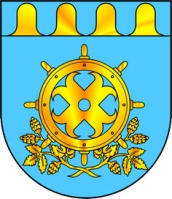 ЗВЕНИГОВО МУНИЦИПАЛ РАЙОНЫН  ДЕПУТАТ – ВЛАКЫН ПОГЫНЫН  ШЫМШЕ СОЗЫВШЕСОБРАНИЕ ДЕПУТАТОВ ЗВЕНИГОВСКОГО МУНИЦИПАЛЬНОГО РАЙОНАСЕДЬМОГО СОЗЫВА